Colegio San Pedro Nolasco	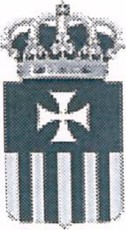 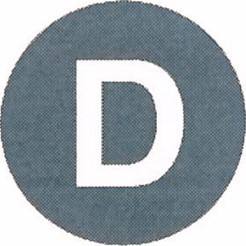 Carta de PatrocinioYo, David Jankelevich Waisbein , Rut 4.818.81 1-7 representante de la ciudadanía bajo el cargo de Concejal de la comuna de Las Condes declaro mi patrocinio a la iniciativa juvenil de ley "Ley que regula la gestación subrogada" presentada por los alumnos del Colegio San Pedro Nolasco, de la Región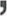 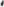 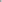 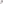 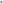 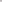 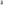 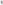 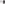 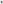 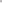 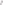 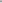 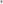 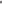 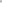 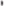 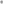 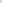 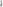 Metropolitana, dentro del marco del Torneo Delibera 2019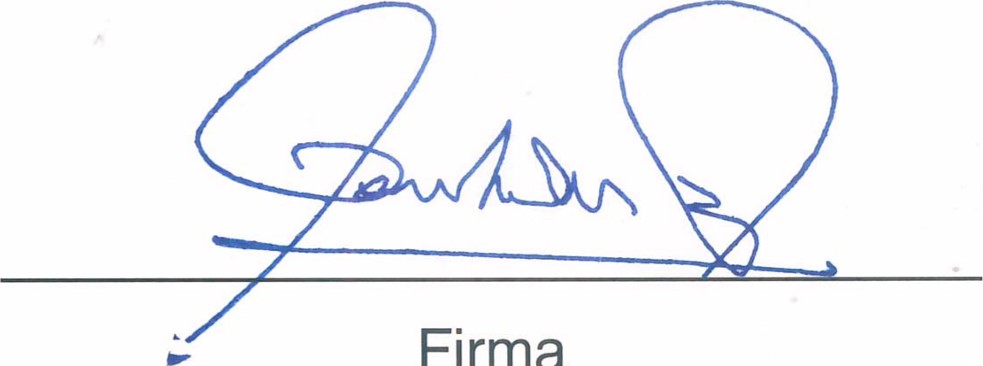 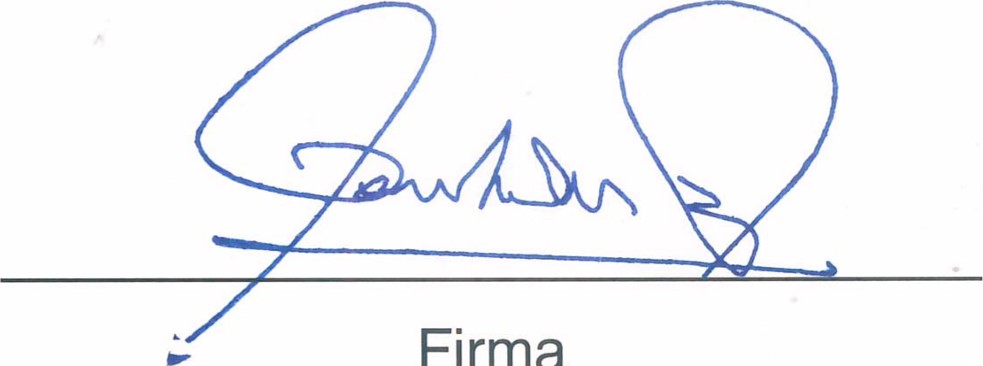 Fecha: 03 de junio 2019